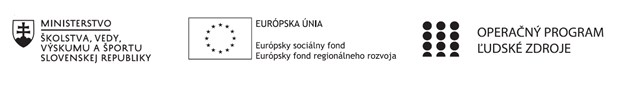 Správa o činnosti pedagogického klubu Príloha:Prezenčná listina zo stretnutia pedagogického klubuPokyny k vyplneniu Správy o činnosti pedagogického klubu:Prijímateľ vypracuje správu ku každému stretnutiu pedagogického klubu samostatne. Prílohou správy je prezenčná listina účastníkov stretnutia pedagogického klubu. V riadku Prioritná os – VzdelávanieV riadku špecifický cieľ – uvedie sa v zmysle zmluvy o poskytnutí nenávratného finančného príspevku (ďalej len "zmluva o NFP")V riadku Prijímateľ -  uvedie sa názov prijímateľa podľa zmluvy o poskytnutí nenávratného finančného príspevku V riadku Názov projektu -  uvedie sa úplný názov projektu podľa zmluvy NFP, nepoužíva sa skrátený názov projektu V riadku Kód projektu ITMS2014+ - uvedie sa kód projektu podľa zmluvy NFPV riadku Názov pedagogického klubu (ďalej aj „klub“) – uvedie sa  názov klubu V riadku Dátum stretnutia/zasadnutia klubu -  uvedie sa aktuálny dátum stretnutia daného klubu učiteľov, ktorý je totožný s dátumom na prezenčnej listineV riadku Miesto stretnutia  pedagogického klubu - uvedie sa miesto stretnutia daného klubu učiteľov, ktorý je totožný s miestom konania na prezenčnej listineV riadku Meno koordinátora pedagogického klubu – uvedie sa celé meno a priezvisko koordinátora klubuV riadku Odkaz na webové sídlo zverejnenej správy – uvedie sa odkaz / link na webovú stránku, kde je správa zverejnenáV riadku  Manažérske zhrnutie – uvedú sa kľúčové slová a stručné zhrnutie stretnutia klubuV riadku Hlavné body, témy stretnutia, zhrnutie priebehu stretnutia -  uvedú sa v bodoch hlavné témy, ktoré boli predmetom stretnutia. Zároveň sa stručne a výstižne popíše priebeh stretnutia klubuV riadku Závery o odporúčania –  uvedú sa závery a odporúčania k témam, ktoré boli predmetom stretnutia V riadku Vypracoval – uvedie sa celé meno a priezvisko osoby, ktorá správu o činnosti vypracovala  V riadku Dátum – uvedie sa dátum vypracovania správy o činnostiV riadku Podpis – osoba, ktorá správu o činnosti vypracovala sa vlastnoručne   podpíšeV riadku Schválil - uvedie sa celé meno a priezvisko osoby, ktorá správu schválila (koordinátor klubu/vedúci klubu učiteľov) V riadku Dátum – uvedie sa dátum schválenia správy o činnostiV riadku Podpis – osoba, ktorá správu o činnosti schválila sa vlastnoručne podpíše.Príloha správy o činnosti pedagogického klubu                                                                                             PREZENČNÁ LISTINAMiesto konania stretnutia: Základná škola A. Sládkoviča, Sliač, Pionierska 9, 96231Dátum konania stretnutia: 25.11.2019Trvanie stretnutia: od 13.30 hod	do 16:30 hod	Zoznam účastníkov/členov pedagogického klubu:Meno prizvaných odborníkov/iných účastníkov, ktorí nie sú členmi pedagogického klubu  a podpis/y:Prioritná osVzdelávanieŠpecifický cieľ1.1.1 Zvýšiť inkluzívnosť a rovnaký prístup ku kvalitnému vzdelávaniu a zlepšiť výsledky a kompetencie detí a žiakovPrijímateľZákladná škola A. Sládkoviča, Sliač, Pionierska 9, 96231Názov projektuZvýšenie kvality vzdelávania na Základnej škole A. Sládkoviča SliačKód projektu  ITMS2014+312011S553Názov pedagogického klubu Pedagogický klub -  prírodovedných predmetovDátum stretnutia  pedagogického klubu25.11.2019Miesto stretnutia  pedagogického klubuZákladná škola A. Sládkoviča, Sliač, Pionierska 9, 96231Meno koordinátora pedagogického klubuMgr. Alena LisičanováOdkaz na webové sídlo zverejnenej správy....................Manažérske zhrnutie:krátka anotácia, kľúčové slová analýza úloh v pracovných zošitoch – súvis s úlohami PISA, pracovné zošity RAABE, kritériá úspešnosti žiaka pri riešení úlohHlavné body, témy stretnutia, zhrnutie priebehu stretnutia:   Členovia klubu sa oboznámili s programom  stretnutia.Program 6. stretnutia  - ŠkVP a PISA1.    Tvorba úloh, uvoľnená zbierka úloh PISA – dôvody náročnosti úloh       Učebnice, zbierky úloh a pracovné zošity – porovnanie, ktoré najviac u žiakov podporujú rozvoj gramotností, pracovné zošity f. RAABE – informácie zástupkyne firmy o pracovných zošitoch podporujúcich gramotnosti2.    Príprava kritérií úspešnosti žiaka v riešení úloh k textu Na 6. zasadnutí pedagogického klubu sa členovia klubu oboznámili s ďalšími úlohami zo zbierky úloh prírodovednej gramotnosti PISA 2006https://www.nucem.sk/dl/3467/%C3%9Alohy_-_pr%C3%ADrodn%C3%A9_vedy_2006.pdfJe evidentné, že učebné osnovy v zahraničí sú iné ako u nás. Úlohy PISA sú preto pre našich žiakov ťažko pochopiteľné, náročné. I naďalej sú učebnice i mnohé pracovné zošity zamerané viac na množstvo informácií, bez naviazanosti na prax. Žiaci sa učivo naučia , vypracujú úlohy, ktoré ich však nenútia premýšľať. Na druhej strane sú žiaci napr.so ŠVVP, ktorí majú veľké problémy pri práci s textom v učebnici, dokážu sa maximálne naučiť zhrnutie učiva bez akéhokoľvek pochopenia. Preto je veľmi dôležitá vzájomná spolupráca so špeciálnym pedagógom, pedagog. asistentom.Na tomto zasadnutí sa zúčastnila aj regionálna zástupkyňa f.RAABE Mgr.Böhmová. Členom klubu predstavila ponuku pracovných zošitov, ktoré je možné využívať na vyučovacích hodinách . Zaujímavé pre nás sú PZ Daj si čas, ktoré formou komiksu, krátkych úloh, zaujímavostí vhodne dopĺňajú televíznu reláciu s rovnakým názvom. https://www.raabe.sk/index.php?route=product/search&search=Daj%20si%20%C4%8DasV budúcnosti plánujeme opäť stretnutie , na ktorom nám budú predstavené pripravované pracovné zošity z finančnej gramotnostihttps://www.raabe.sk/index.php?route=product/search&search=finan%C4%8Dn%C3%A1%20gramotnos%C5%A5V druhej časti zasadnutia sa členovia klubu oboznámili s témou : Príprava kritérií úspešnosti žiaka v riešení úloh k textu Využili sme dostupný materiál : Nadežda Kašiarová – Čitateľská gramotnosť v primárnom vzdelávaní, Bratislava , 2011 Nadežda Kašiarová, Boris Sihelský - Tvorba testov na rozvoj čitateľskej gramotnosti žiakov v primárnom vzdelávaní, Bratislava , 2012Zdroje:https://mpc-edu.sk/sites/default/files/publikacie/ka_iarov__prim_rne_vzdel_vanie.pdfhttps://mpc-edu.sk/sites/default/files/publikacie/sihelsky_kasiarova_web.pdfV závere sa vyjadrili vyučujúci – vedúci záujmových útvarov – Finančná matematika, Heuréka a Ja Robot 3D k materiálnemu zabezpečeniu krúžkovej činnosti. Stále nemáme zakúpené pomôcky , ktoré sme navrhovali v rámci požiadaviek na činnosť krúžkov. Činnosť krúžkov momentálne funguje v úspornom režime, využívame pomôcky , ktoré boli zakúpené v minulosti a nie sú určené na činnosť krúžkov. Závery a odporúčania:vo väčšej miere využívať úlohy z praxe, sústavne sledovať nové ponuky PZ, vyhľadávať najvhodnejšie úlohy na prácu a porozumenie textupreštudovanie si PZ edície DAJ SI ČAS- rozdelenie kapitol do predmetov, ročníkov, .... zakomponovanie PZ do tematických plánovpreštudovanie metodického materiálu Príprava kritérií úspešnosti žiaka v riešení úloh k textuv čo najkratšom čase zakúpenie pomôcok schválených na činnosť krúžkov, extrahodínVypracoval (meno, priezvisko)Ing. Lucia HöherováDátum11.11.2019PodpisSchválil (meno, priezvisko)Mgr. Alena LisičanováDátum11.11.2019PodpisPrioritná os:VzdelávanieŠpecifický cieľ:1.1.1 Zvýšiť inkluzívnosť a rovnaký prístup ku kvalitnému vzdelávaniu a zlepšiť výsledky a kompetencie detí a žiakovPrijímateľ:Základná škola A. Sládkoviča, Sliač, Pionierska 9, 96231Názov projektu:Zvýšenie kvality vzdelávania na Základnej škole A. Sládkoviča SliačKód ITMS projektu:312011S553Názov pedagogického klubu:Pedagogický klub -  prírodovedných predmetovč.Meno a priezviskoPodpisInštitúcia1.Mgr. Alena LisičanováškolenieZákladná škola A. Sládkoviča, Sliač, Pionierska 9, 962312.Mgr. Daniela SlovíkováZákladná škola A. Sládkoviča, Sliač, Pionierska 9, 962313.Mgr. Miloslav Storoška        Základná škola A. Sládkoviča, Sliač, Pionierska 9, 962314.Mgr. Elena PlichtováZákladná škola A. Sládkoviča, Sliač, Pionierska 9, 962315.Mgr. Ivana OltmanováZákladná škola A. Sládkoviča, Sliač, Pionierska 9, 962316.Ing. Lucia HöherováZákladná škola A. Sládkoviča, Sliač, Pionierska 9, 96231č.Meno a priezviskoPodpisInštitúcia1.Mgr.M.BohmováDr. Josef Raabe Slovensko, s.r.o.Heydukova 12 – 14
Bratislava